SPOLEK  PŘÁTEL  ŠIPEK  VÁS SRDEČNĚ ZVE NA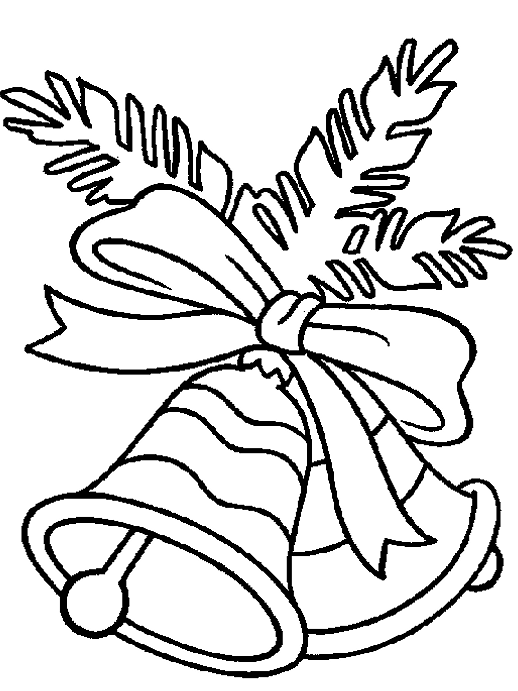 VÁNOČNÍ  ŠIPKAŘSKÝ  TURNAJKTERÝ SE BUDE KONAT V SOBOTU 18. PROSINCE 2010 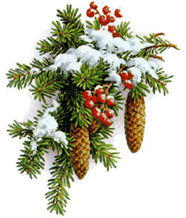 OD 14:00 V MÍSTNÍ KLUBOVNĚPŘIJĎTE SI S NÁMI ZAHÁZET  NEBO  JEN TAK POKECAT  A POSEDĚT 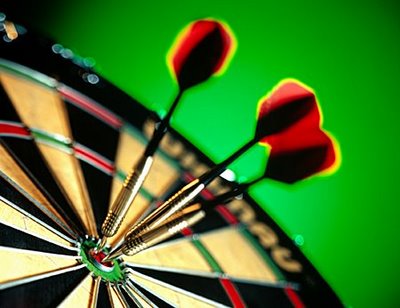 